Føroyskur stílur			                Latast inn 5. nov. 2020Frítíðarítriv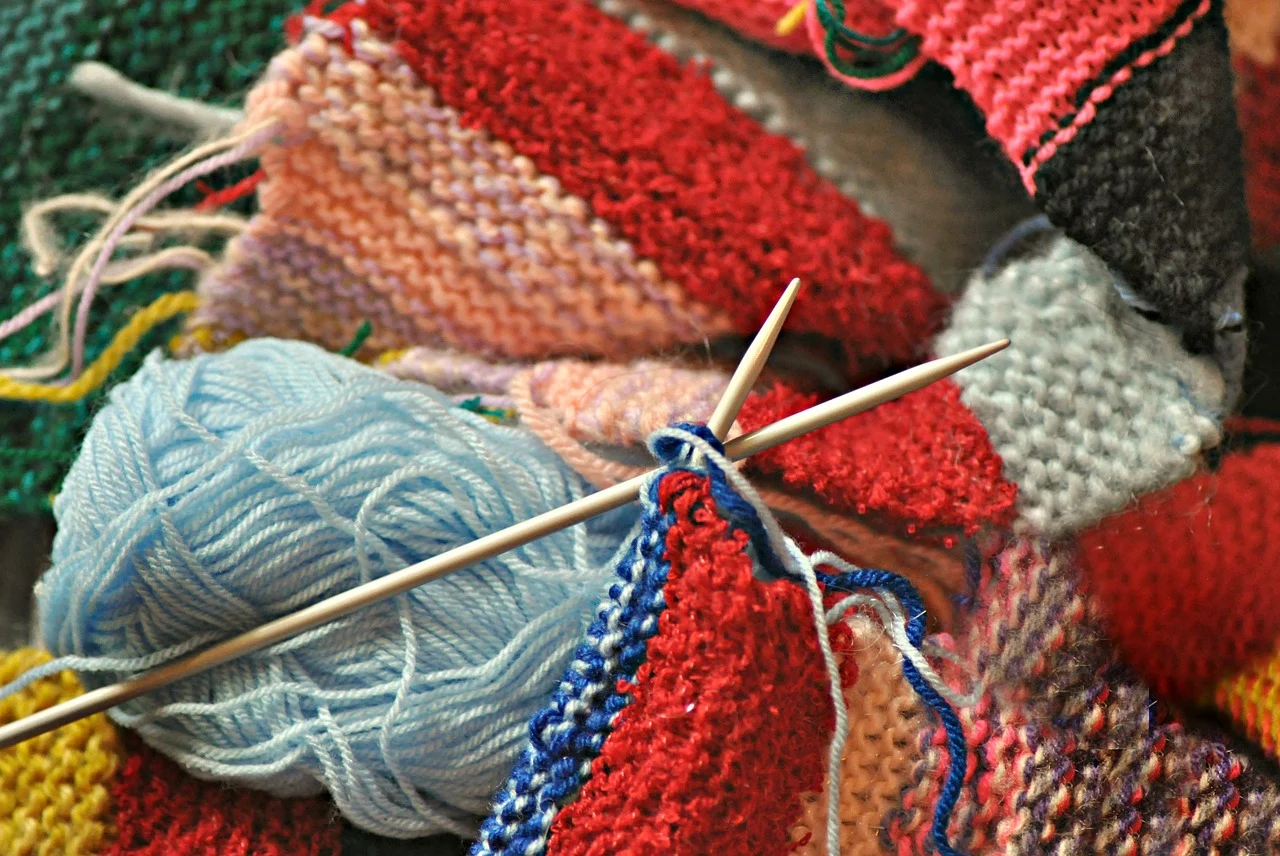 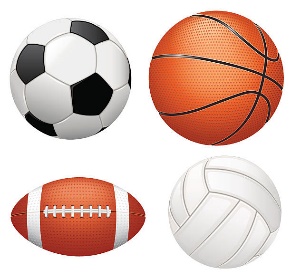 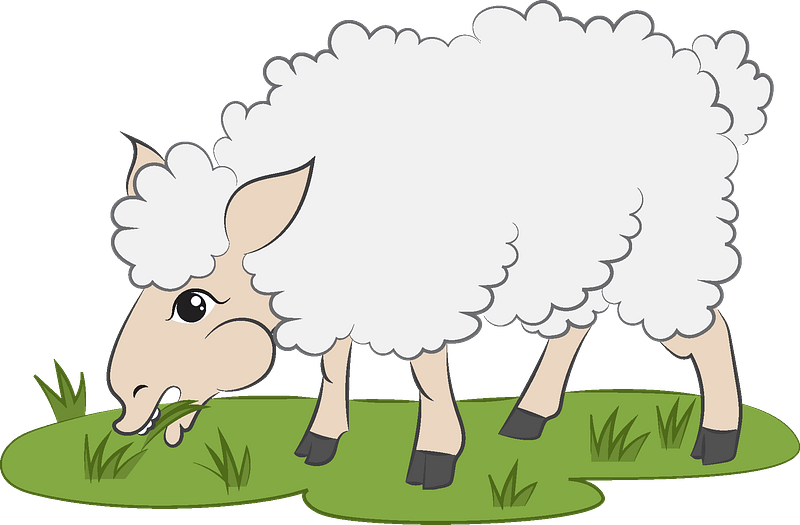  Ein góður vinur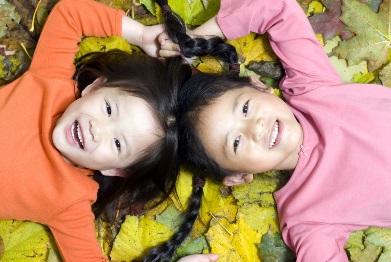 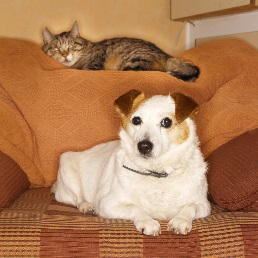 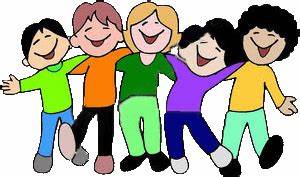 Heimbygdin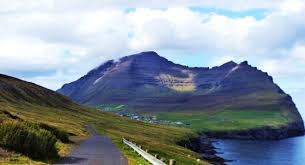 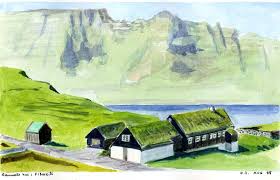 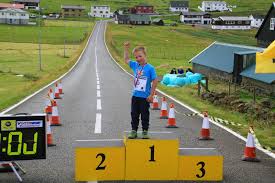 Kendir persónar 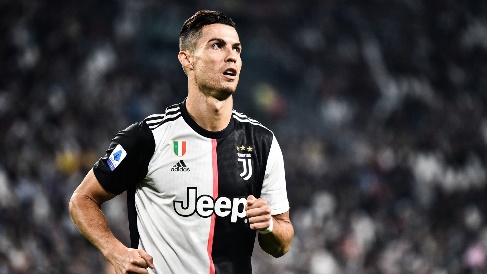 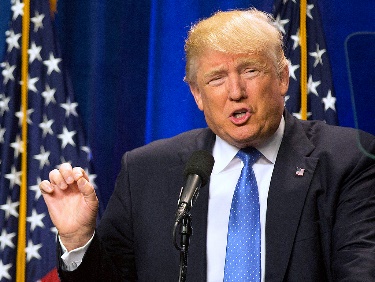 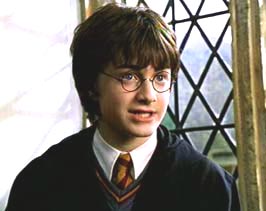 Myndirnar omanfyri eru bert til íblástur.Soleiðis skrivar tú: Inngang/byrjan – Greið frá/viðgerð  -  Endi/niðurstøðu.